泰山的廢水管理第十六條 等級：進階資料來源：2018年泰山企業社會責任報告書泰山企業恪守基本法規做為生產的最低安全標準，並設專人隨時查閱更新法規項目，並揭露當年度之狀況企業概述泰山企業成立於1950年10月26日，由詹玉柱四兄弟在員林設立益裕製油廠開始，發展成專業食品廠，已傳承三代經營。泰山早期靠著生產沙拉油、畜養飼料及外銷罐頭獲利，1973年泰山油脂廠與食品廠在田中動土建廠，奠定了泰山壯大的基礎。1984年起，泰山企業根基以「傳統美食現代化」策略切入內銷市場，成功推出仙草蜜、八寶粥等罐裝甜品，站穩民生消費食品市場一席之地，並於1989股票上市。泰山企業股份有限公司是台灣知名食品業者，田中食品廠及油脂廠設有四條生產線，主要生產（點心罐頭、寶特瓶飲品、冷藏新鮮屋飲品、家用油及業務用油）服務台灣一般零售通路消費者與餐飲通路，並設有水產飼料廠服務國內養殖業者飼料供應需求，及北斗牧場進行豬隻畜養業務。案例描述泰山企業以食品製造業為主，廠區並未設置於國家級或國際級保護區域，取水以向政府申請授權之合法使用地下水。廠區的廢水特性為有機性含糖廢水、油脂及懸浮固體為主，並無法在食品廠內使用回收，以符合食品安全要求，並為使廢水符合國家放流水標準，委託專業環保公司定期檢測廢水，並且遵照環保廢水處理標準，程序如下：從緩衝池→過濾→調整池→初沉池→抽水井→緩衝池→厭氧池→活菌汙泥池→終沉池→管制排放管道。所有廢水均經過安全處理後才流向排放口排放，若有汙泥需要清運，均以廢棄物清運單申請登錄後，依廢棄物管理原則運出處理。2018年食品廠與北斗牧場的廢水排放COD、BOD皆符合政府排放量標準，監測中若有異常升高趨勢，列入管理範圍。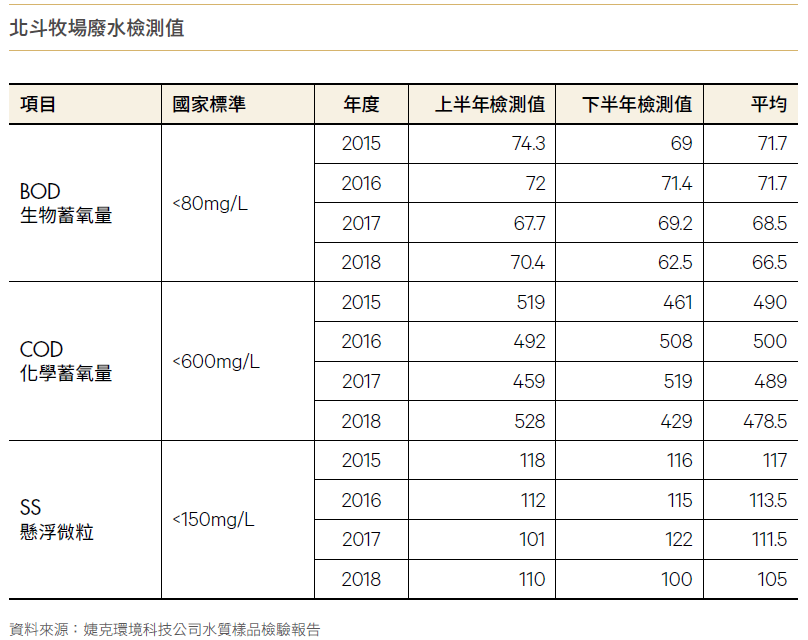 